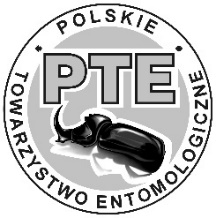 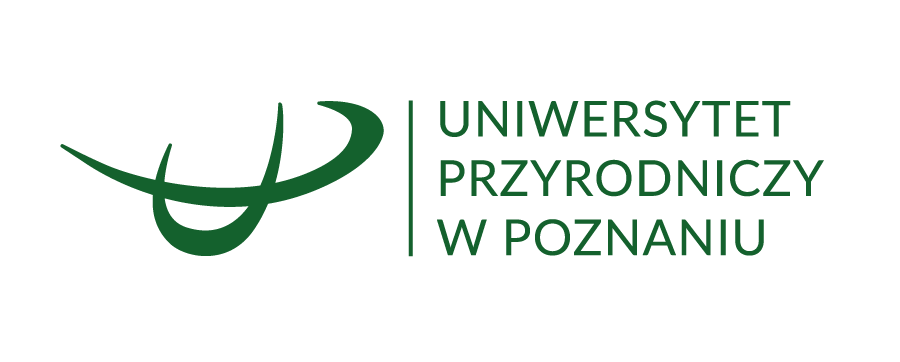 Szanowni Członkowie i Sympatycy Polskiego Towarzystwa Entomologicznego	Polskie Towarzystwo Entomologiczne zaprasza na 52 Walny Zjazd, który będzie połączony z konferencją naukową nt.:Zmiany zasięgów owadów, ich przyczyny i skutki	Konferencja i Zjazd odbędą się w dniach 8-11 września 2022 roku w Chęcinach (Europejskie Centrum Edukacji Geologicznej).Proponowany temat Konferencji nawiązuje do obserwowanych na coraz większą skalę zmian zasięgów owadów. Wynikają one z szeregu przyczyn. Jedną jest zawlekanie różnych organizmów, w tym owadów, będące skutkiem globalizacji, powszechności i łatwości transportu. Drugą przyczyną są zachodzące z rosnącą dynamiką zmiany klimatyczne pociągające za sobą zmiany zasięgów owadów. Gatunki południowe rozprzestrzeniają się na północ, gatunki północne wycofują się ku północy i wyższym położeniom górskim. Niesie to za sobą konsekwencje dla funkcjonowania ekosystemów oraz gospodarki człowieka. Na procesy te nakładają się antropogeniczne przekształcenia siedlisk, dodatkowo komplikując obraz zachodzących zmian zasięgów. Konferencja ma na celu podsumowanie wiedzy na temat tych zagadnień. Mamy nadzieję, że tak szeroka i jednocześnie aktualna tematyka zainteresuje środowisko entomologów, którzy zechcą podzielić się wynikami swoich badań w postaci referatów oraz posterów. Dla osób zaczynających swoją przygodę z nauką, czyli dla studentów i doktorantów, przewidujemy wyróżnienie najlepszego wystąpienia oraz posteru. Ważną dla Członków częścią Zjazdu będzie Walne Zgromadzenie, podczas którego dokonamy wyboru nowych Władz PTEnt. Warto nadmienić, że 52 Walny Zjazd przypada na rok przed stuleciem naszej Organizacji, a uczestniczyć w nim ma prawo każdy Członek PTEnt., który ma opłacone na bieżąco składki. Uczestnictwo w Walnym Zgromadzeniu jest niezależne od uczestnictwa w Konferencji.						Serdecznie zapraszamy!                                                                                   KOMITET ORGANIZACYJNY	RAMOWY PROGRAM 52 ZJAZDU PTEnt. oraz KONFERENCJI NAUKOWEJ nt.:Zmiany zasięgów owadów, ich przyczyny i skutki8 września 2022 (czwartek) – przyjazd uczestników oraz rozpoczęcie Zjazdu i Konferencji9 września 2022 (piątek) – sesje referatowe i posterowa10 września 2022 (sobota) – sesje referatowe i zakończenie części konferencyjnej, po południu Walne Zgromadzenie Członków PTEnt.11 września 2022 (niedziela) – wycieczka naukowo-krajoznawcza NOCLEGI:Noclegi można zarezerwować i opłacić w miejscu odbywania się Konferencji w Europejskim Centrum Edukacji Ekologicznej (https://www.eceg.uw.edu.pl)Orientacyjne ceny: pokoje o podwyższonym standardzie: – pokój 1-osobowy – 110 zł netto, – miejsce w pokoju 2-osobowym – 70 zł netto;pokoje o podstawowym standardzie:  – pokój 1-osobowy –  90 zł netto, – miejsce w pokoju 2-osobowym –  60 zł netto.WYŻYWIENIE:– śniadania – 25 zł– obiady – 35 zł– kolacje – 30 złWPISOWE:– członkowie z opłaconymi składkami: 300 zł;– studenci i doktoranci: 250 zł;– pozostałe osoby: 450 zł.WAŻNE TERMINY:– zgłoszenie uczestnictwa: do 30 maja 2022 roku , na adres e-mail: beata.borowiak@up.poznan.pl– wpłaty za wpisowe i wyżywienie: do 30 czerwca 2022 roku (na konto PTEnt.: PKO BP S.A.81 1020 4027 0000 1402 0433 6616z dopiskiem: „Zjazd 2022” oraz podaniem nazwiska uczestnikaOsobom, które wpłacą wpisowe po terminie określonym powyżej nie możemy zagwarantować udziału w Konferencji i Zjeździe!KOMITET ORGANIZACYJNYprof. UPP dr hab. Paweł Sienkiewicz – przewodniczącyprof. UPP dr hab. Beata Borowiak-Sobkowiak – sekretarzprof. UPP dr hab. Marek Bunalski – członek dr Rafał Ruta – członek